BECOME A VOLUNTEER…Search for volunteer opportunities on Volunteer Texas (https://www.volunteertx.org/) to match your personal interests.Can’t find anything on Volunteer Texas? Fill out this form and tell us what you’re looking to do and we’ll help you find a volunteer opportunity.FIND A VOLUNTEER…If you are signed up with Volunteer Texas (https://www.volunteertx.org/) then log in at right and post your opportunity (or sign up here for Volunteer Texas).If you are NOT signed up with Volunteer Texas (or don’t want to be) then let us post your opportunity for you. Simply fill out this form and we’ll post it to Volunteer Texas for you._________________________________VOLUNTEER AS A YOUTH MENTOR…If you are an area professional willing to share your skills with a Westside  student, please consider volunteering as a youth mentor through one-on-one, face-to-face developmental mentoring program administered by Big Brothers Big Sisters and Communities In Schools that provide students with workplace exposure, career awareness, college prep and preparing a post high school plan. Share your professional skills with a student and provide them with the opportunity to have a hand-on learning experience in a chosen area of study at a local business or community organization while earning credit to help meet their graduation requirements.Search Volunteer TexasTop of Form
VOLUNTEERfind a volunteer opportunitypost a volunteer opportunityVolunteers needed!SIGN IN TO VOLUNTEER TEXASTop of FormAgency NamePasswordBottom of FormAgency Sign Up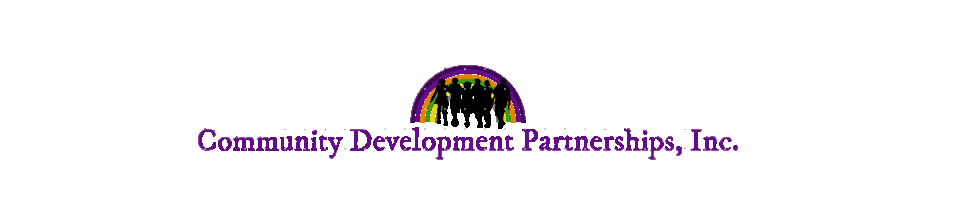 Project REACH. 2300 W. Commerce St., Ste. 309, San Antonio, Texas 78207. 210-538-5000